§2712.  Disclosure of property mortgaged to trusteeWhen a trustee states in his disclosure that he had, at the time when the process was served on him, in his possession property not exempted by law from attachment, mortgaged, pledged or delivered to him by the principal defendant to secure the payment of money due to him and that the principal defendant has an existing right to redeem it by payment thereof, the court before which the action is pending shall order that on payment or tender of such money by the plaintiff to said trustee within such time as the court orders and while the right of redemption exists, he shall deliver the property to the officer serving the process, to be held and disposed of as if it had been attached on mesne process; and in default thereof, that he shall be charged as the trustee of the principal debtor. This order shall be entered on the records of the court.The State of Maine claims a copyright in its codified statutes. If you intend to republish this material, we require that you include the following disclaimer in your publication:All copyrights and other rights to statutory text are reserved by the State of Maine. The text included in this publication reflects changes made through the First Regular and First Special Session of the 131st Maine Legislature and is current through November 1. 2023
                    . The text is subject to change without notice. It is a version that has not been officially certified by the Secretary of State. Refer to the Maine Revised Statutes Annotated and supplements for certified text.
                The Office of the Revisor of Statutes also requests that you send us one copy of any statutory publication you may produce. Our goal is not to restrict publishing activity, but to keep track of who is publishing what, to identify any needless duplication and to preserve the State's copyright rights.PLEASE NOTE: The Revisor's Office cannot perform research for or provide legal advice or interpretation of Maine law to the public. If you need legal assistance, please contact a qualified attorney.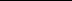 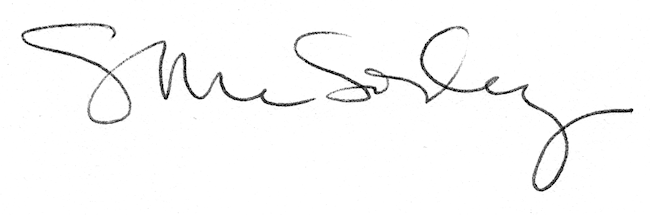 